21 апреля 2024 года на базе Центра развития физической культуры и спорта «Волна» состоялся VII Фестиваль ГТО "Гордимся Традициями Отчизны". Все желающие от 6 до 70 лет и старше могли принять участие в соревнованиях. Абсолютный личный зачет определялся по сумме личных очков, набранных участником в личных видах Фестиваля в каждой гендерно-возрастной группе, а именно:
1 ступень (6-7 лет) – бег на 10 м, наклон вперед из положения стоя на гимнастической скамье, поднимание туловища из положения лежа на спине (30 с), прыжок в длину с места толчком двумя ногами
2 ступень - 5 ступень (8-15 лет) - сгибание и разгибание рук в упоре лежа на полу, наклон вперед из положения стоя на гимнастической скамье, поднимание туловища из положения лежа на спине (1 мин), челночный бег 3*10 м, прыжок в длину с места толчком двумя ногами
6 ступень - 11 ступень (16-39 лет) - сгибание и разгибание рук в упоре лежа на полу, наклон вперед из положения стоя на гимнастической скамье, поднимание туловища из положения лежа на спине (1 мин), прыжок в длину с места толчком двумя ногами
12 ступень - 18 ступень (40-70 лет и старше) - сгибание и разгибание рук в упоре лежа на полу/о гимнастическую скамью/о сиденье стула, наклон вперед из положения стоя с прямыми ногами на гимнастической скамье, поднимание туловища из положения лежа на спине (1 мин).
Участники, занявшие 2 и 3 места в личном первенстве в каждой возрастной ступени комплекса ГТО среди мальчиков и девочек, юношей и девушек, мужчин и женщин награждаются грамотами и медалями, сувенирами с символикой ГТО. Победители награждаются кубками, грамотами и медалями, сувенирами с символикой ГТО.
ТОРЖЕСТВЕННОЕ НАГРАЖДЕНИЕ ПРИЗЁРОВ И ПОБЕДИТЕЛЕЙ ФЕСТИВАЛЯ СОСТОИТСЯ В 16.30 16 МАЯ 2024 ГОДА В АДМИНИСТРАЦИИ ГОРОДА ГАТЧИНА ПО АДРЕСУ: УЛ. КИРГЕТОВА, Д. 1 (КАБИНЕТ №40). 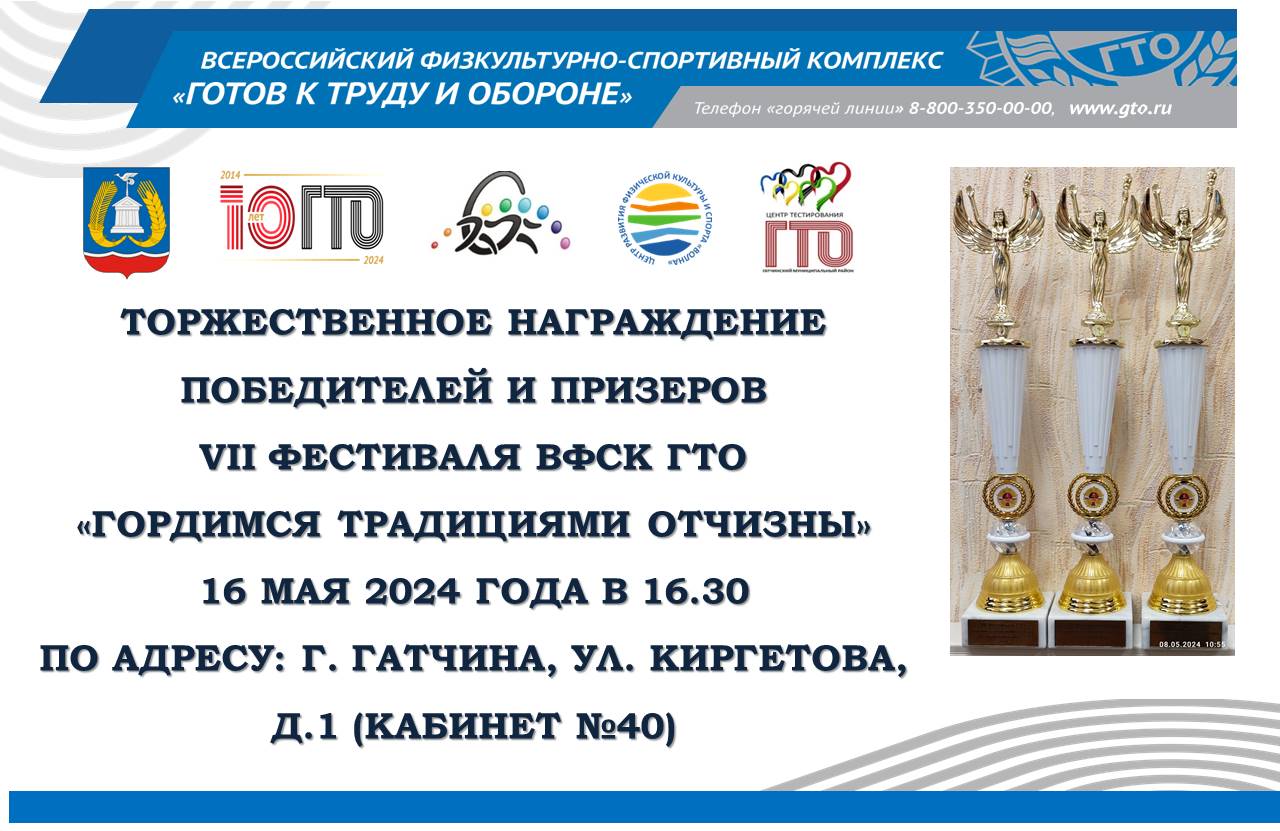 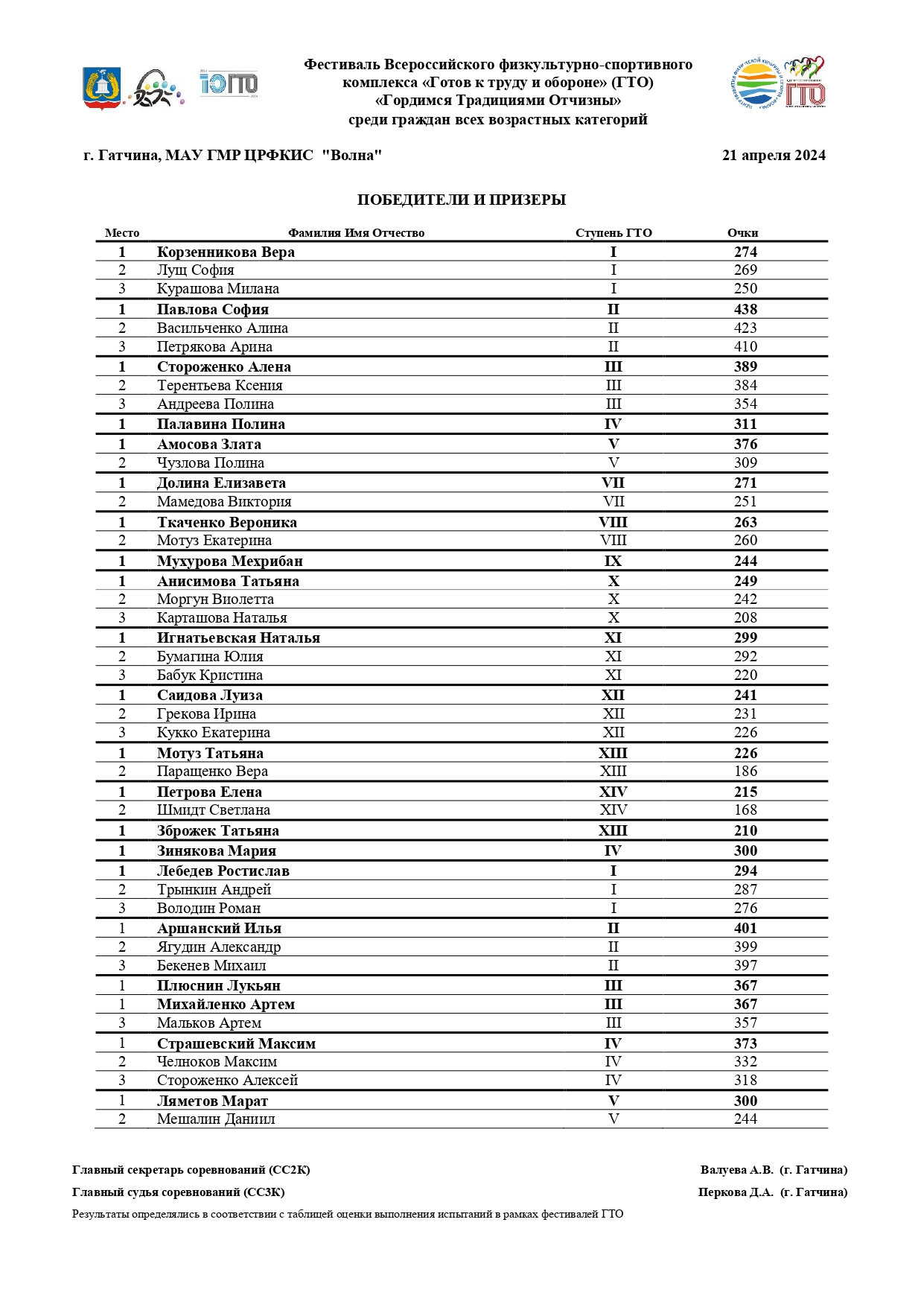 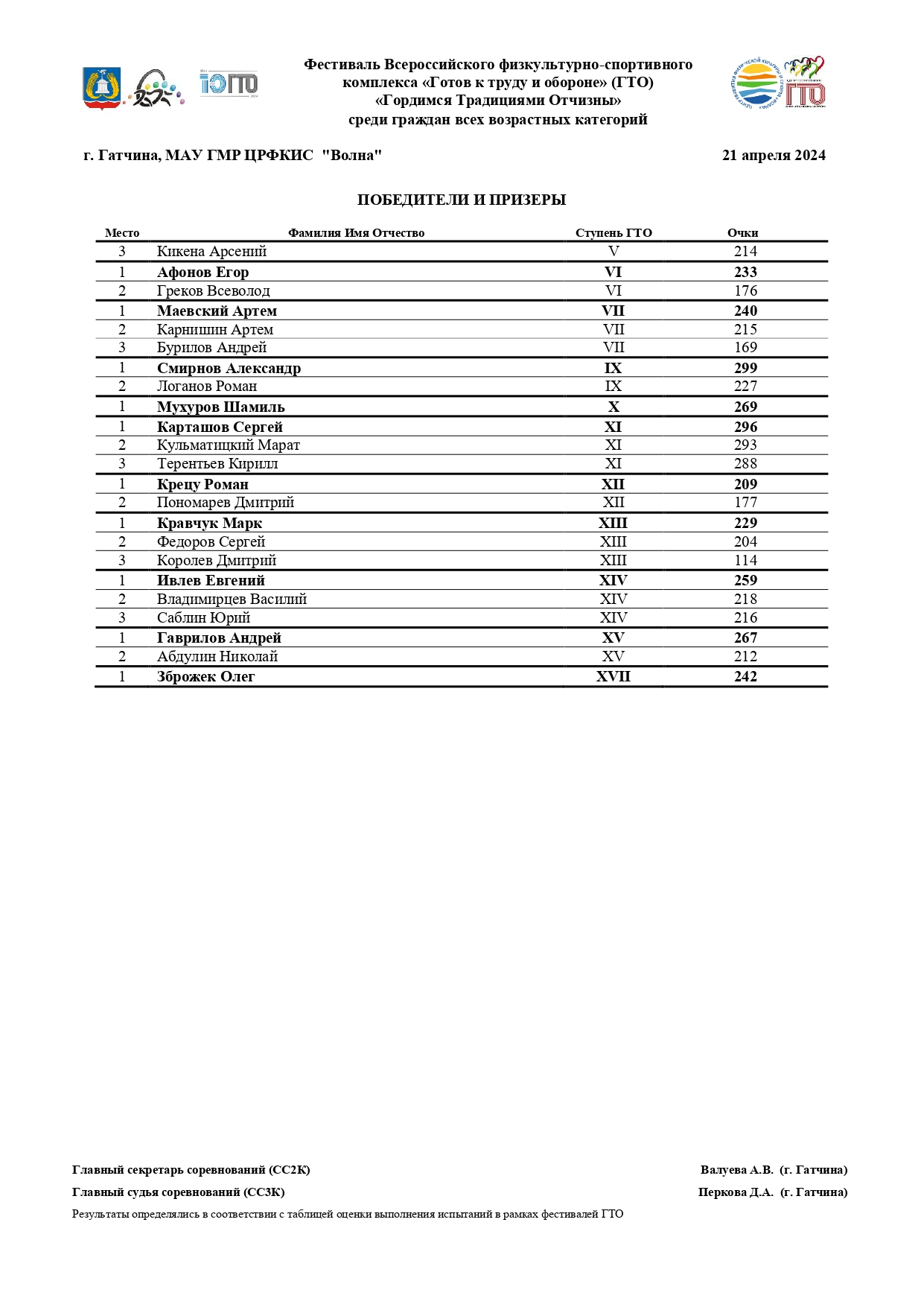 